DAFTAR PUSTAKAAbdullah, M. (2015). Metodologi Penelitian Kuantitatif. Yogyakarta: Aswaja Pressindo.Adamy, M. (2016). Manajemen Sumber Daya Manusia. Lhokseumawe: Unima Press.Agustini, F. (2019). Strategi Manajemen Sumber Daya Manusia. Medan: UISU Press.Amelia, A. (2019). Pengaruh Pengendalian Internal dan Pemanfaatan Teknologi Informasi Terhadap Kinerja Instansi Pemerintah: Pada Badan Perencana Pembangunan Daerah (BAPPEDA) Kota Palopo. 05. https://journal.stiem.ac.id/index.php/jurakun/article/download/527/348Antika, N. D. (2021). Pengaruh Motivasi Kerja dan Disiplin Kerja terhadap Kinerja Karyawan di Perusahaan PTPN X Pabrik Gula Lestari Kertosono. Jurnal Manajemen dan Organisasi (JMO), 99-108. https://journal.ipb.ac.id/index.php/jmo/article/view/33868/22053Bangun, W. (2012). Manajemen Sumber Daya Manusia. Erlangga.Chaniago, D. R., & Raharjo, I. B. (2019). Pengaruh Pengendalian Internal dan Pemanfaatan Teknologi Informasi Terhadap Kinerja Organisasi. Jurnal Ilmu dan Riset Akuntansi. http://jurnalmahasiswa.stiesia.ac.id/index.php/jira/article/view/265/270Dalle, J., Akrim, A., & Baharuddin. (2020). Pengantar Teknologi Informasi. Depok: PT RajaGrafindo Persada.Dewi, S. P. (2012). Pengaruh Pengendalian Internal dan Gaya Kepemimpinan Terhadap Kinerja Karyawan SPBU Yogyakarta (Studi Kasus Pada SPBU Anak Cabang Perusahaan RB. Group. https://journal.uny.ac.id/index.php/nominal/article/view/993/796Ghozali, I. (2018). Aplikasi Analisis Multivariate dengan Program IBM SPSS 25 (9 ed.). Semarang: Universitas Diponegoro.Hardani. (2020). Metode Penelitian Kualitatif & Kuantitatif. CV. Pustaka Ilmu.Huseno, T. Kinerja Pegawai. 2016: Media Nusa Creative.Indrasari, M. (2017). Kepuasan Kerja dan Kinerja Karyawan. Yogyakarta: Indomedia Pustaka.Iqbal, M. (2020). Pengaruh Pemanfaatan Teknologi Informasi Dan Kesesuaian Tugas Trhadap Kinerja Individual Karyawan (Studi Kasus BRI Syariah KC Palembang). Jurnal Aghinya Stiesnu Bengkulu , 83-84. https://ejournal.stiesnubengkulu.ac.id/index.php/aghniya/article/view/49/49Kartika, D. (2016). Pengaruh Pertukaran Pemimpin-Anggota (LMX) Terhadap Kinerja Karyawan dengan Kepuasan Kerja dan Keterlibatan Karyawan Sebagai Variabel Mediasi. Fakultas Ekonomika dan Bisnis, Universitas Diponegoro, Semarang.Kesek, M. N., Tangon, J. N., & Korompis, S. (2021). Analisis Pengaruh Budaya Organisasi dan Pengendalian Terhadap Kinerja Pegawai. Owner: Riset & Jurnal Akuntansi, 5. https://owner.polgan.ac.id/index.php/owner/article/view/332/170Kusumastuti, I. A., Wijayanti, A., & Nur Laela, S. (2018). Pengaruh Pemanfaatan Teknologi Informasi Terhadap Kinerja Individual Pada kantor BAPPEDA Kota Surakarta. Jurnal Ekonomi Paradigma, 19.https://journal.uniba.ac.id/index.php/PRM/article/view/10Lasso, A. B., & Ngumar, S. (2016). Pengaruh Pengendalian Intern Terhadap Kinerja Karyawan Bagian Produksi PT Brother Silver. Jurnal Ilmu dan Riset Akuntansi. http://jurnalmahasiswa.stiesia.ac.id/index.php/jira/article/view/2462/2465Mulkiya, A. (2019). Peranan Teknologi Informasi Pada Bagian Umum dan Personalia PDAM Tirtandi Cabang Padang Bulan Medan. Studi Administrasi Bisnis, Politeknik Negeri Medan, Medan.Mulyana, T., Yudiardi, D., & Wahidin, I. (2020). Mencari Faktor yang Mempengaruhi Kepasan Kerja Karyawan. Jurnal Wacana Ekonomi , 001-008.https://journal.uniga.ac.id/index.php/JA/article/view/1093/888Muzakki, M. H., Susilo, H., & Yuniarto, S. R. (2016). Pengaruh Penggunaan Teknologi Informasi Terhasdap Kinerja Karyawan (Studi Pada Karyawan PT.TELKOM Pusat Divisi Regional V Surabaya). Jurnal Administrasi Bisnis (JAB) .https://www.neliti.com/id/publications/87474/pengaruh-penggunaan-teknologi-informasi-terhadap-kinerja-karyawan-studi-pada-karPratiwi, P. A. (2017). Analisis Sistem Pengendalian Intern Dalam Meminimalisir Tingkat Kehilangan Persediaan Air Pasa PDAM Tirta Bukit Sulap Lubuklinggau. Fakultas Ekonomi dan Bisnis, Universitas Muhammadiyah Palembang, Palembang.Puspitasari, A. D., & Dahlia, L. (2020). Pengaruh Pengendalian Internal, Motivasi, Kompensasi Dan Kepemimpinan Terhadap Kinerja Pegawai.    Majalah Ilmiah Bijak, 81-9. https://ojs.stiami.ac.id/index.php/bijak/article/view/828/467Putra, I. W., & Indriyani, N. M. (2020). Pengaruh Sistem Pengendalian Internal, Budaya Tri Hita Karana Pada Kinerja Pemerintah. Wicaksana, Jurnal Lingkungan & Pembagunan, 20-30. https://www.ejournal.warmadewa.ac.id/index.php/wicaksana/article/view/1812/1375Rochaety, E. (2016). Sistem Informasi manajemen (3 ed.). Jakarta: Mitra Wacana Media.Rusdiana, A., & Irfan, M. (2014). Sistem Informasi Manajemen. Bandung: CV Pustaka Setia.Sari, V. A., Sunaryo, H., & ABS, M. K. (t.thn.). Pengaruh Keterampilan, Pemanfaatan Teknologi, dan Tingkat Pendidikan Terhadap Kinerja Pegawai (Pada Perusahaan Daerah Air Minum (PDAM) Kota Malang). Jurnal Riset Manajemen .http://riset.unisma.ac.id/index.php/jrm/article/view/10991/8591Shantha, A. A. (2019). The Impact of Internal Control on Job Satisfaction of Female Workers: Sri Lankan Apparel Sector. Internasional Journal of Research in Engineering, IT and Social Sciences, 352-358.https://www.researchgate.net/publication/333760224_The_Impact_of_Internal_Control_on_Job_Satisfaction_of_Female_Workers_Sri_Lankan_Apparel_Sector/link/5d02e42d92851c874c64f589/downloadSiahaan, F. S. (2020). Analisis Pengaruh Pemanfaatan Teknologi Informasi Dan Budaya Kerja Terhadap Kinerja Pegawai Dengan Kompetensi Pegawai Sebagai Variabel Intervening Pada PT Pegadaian (PERSERO) Kanwil 1 Medan. Magister Manajemen, Universitas Sumatra Utara , Medan.Simanjuntak, T., & Sitio, V. S. (2021). Pengaruh Knowledge Sharing dan Employee Engagement Terhadap Kepuasan Kerja Karyawan Narma Toserba, Narogong Bogor. JIMEN Jurnal Inovatif Mahasiswa Manajemen .https://jom.universitassuryadarma.ac.id/index.php/jimen/article/view/60/61Siyoto, S., & Sodik, M. A. (2015). Dasar Metodologi Penelitian. Literasi Media Publishing.Solechan, A. (2021). Audit Sistem Informasi. Semarang: Yayasan Prima Agus Teknik.Tsauri, S. (2014). Manajemen Kinerja. Jember: STAIN Jember Press.Vandela, F., & Sugiarto, A. (2021). Pengaruh Penggunaan Teknologi Informasi dan Kemampuan Berkomunikasi Interpersonal Terhadap Kinerja Karyawan PT Sinar Alam Cahaya Mentari Ketapang. Jounal Manajemen (Edisi Elektronik),429-445. http://ejournal.uika-bogor.ac.id/index.php/manajemen/article/download/4913/2849Wedaswari, M., & Rahmawati. (2020). Sistem Pengendalian Intern Terhadap Kinerja Inspektorat. Jurnal Mutiara Madani, 36-45.https://jurnal.stienganjuk.ac.id/index.php/ojsmadani/article/download/89/59/Yuwannita, A., & Ariani, N. E. (2016). Analisis Hubungan Pengendalian Internal Versi COSO Terhadap Indikasi Kecurangan Laporan Keuangan Pada Baitul Qiradh Anggota Pusat Koperasi Syariah Nanggroe Aceh Darussalam. Jurnal Ilmiah Mahasiswa Ekonomi Akuntansi, 199-209.https://media.neliti.com/media/publications/186908-ID-none.pdfLAMPIRANLampiran 1KATA PENGANTARPerihal			: Permohonan Pengisian Kuesioner Judul Penelitian	:Pengaruh Pemanfaatan Teknologi Informasi dan Pengendalian Internal Terhadap Kinerja Karyawan dengan Kepuasan Kerja Sebagai Variabel Mediasi Pada Perumda Air Minum Tirta Bahari  Kota Tegal Kepada YthBapak/Ibu/Sdr Di tempat Dengan Hormat, Dalam rangka menyelesaikan penelitian, saya Mahasiswi Fakultas Ekonomi dan Bisnis Universitas Pancasakti Tegal, mohon partisipasi dari Bapak/Ibu/Sdr untuk mengisi kuesioner yang telah kami sediakan. Adapun data yang kami minta adalah sesuai dengan kondisi yang dirasakan Bapak/Ibu/Sdr selama ini. Kami akan menjaga kerahasiaannya karena data ini hanya untuk kepentingan penelitian. Setiap jawaban yang diberikan merupakan bantuan yang tidak ternilai harganya bagi penelitian ini. Kami memberikan jangka waktu selama satu minggu setelah kuesioner ini kami sebarkan, agar Bapak/Ibu/Sdr dapat segera mengembalikannya kepada kami. Atas perhatian dan bantuannya, kami mengucapkan banyak terima kasih. Tegal, 8 Juli 2022 Hormat Saya, Shella CrusitaKARAKTERISTIK RESPONDENJenis KelaminLaki-lakiPerempuanUsia< 2425-3435-39>40PendidikanSMA/ SMKD3S1S2KeteranganSS		: Sangat Setuju S		: Setuju N		: NetralSTS	: Sangat Tidak Setuju Petunjuk PengisianBerilah tanda check list () pada salah satu jawaban yang paling sesuai dengan pendapat saudara.Lampiran 2 Data Penelitian OrdinalData Penelitian Variabel Teknologi informasiData Penelitian Variabel Pengendalian InternalData Penelitian Variabel KinerjaData Penelitian Variabel Kepuasan KerjaLampiran 3 Uji ValidasiHasil Uji Validasi Teknologi InformasiUji Validitas Pengendalian InternalUji Validitas KinerjaHasil Uji Validitas Kepuasan KerjaLampiran 4 Uji ReliabilitasLampiran 5Data Penelitian IntervalData Variabel Teknologi InformasiData Variabel Pengendalian InternalData Variabel KinerjaData Variabel Kepuasan KerjaLampiran 6 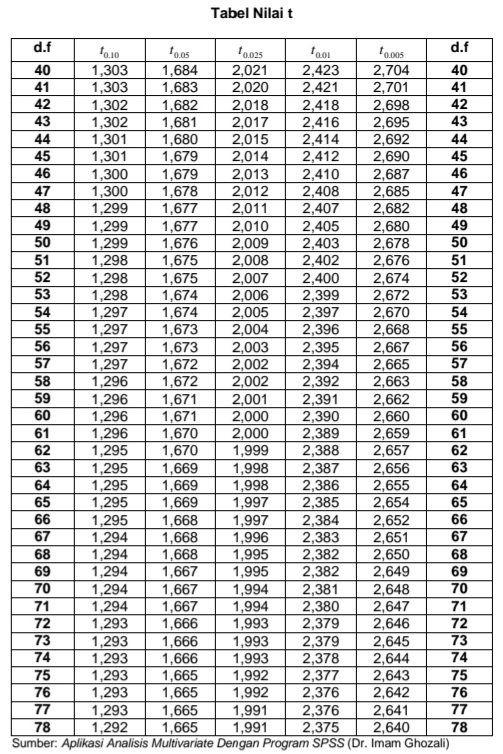 Lampiran 7Surat Izin Penelitian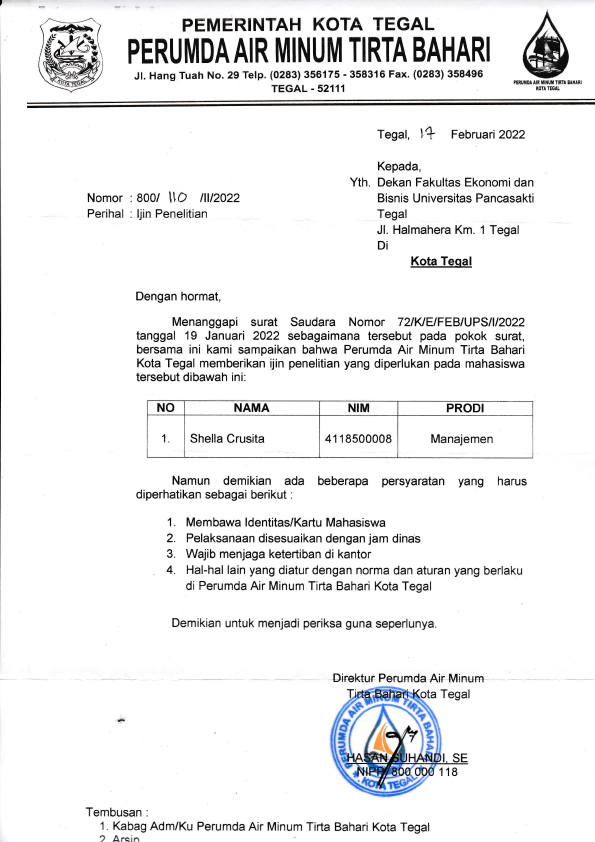 NoPernyataanSSSNTSSTSKinerjaKinerjaKinerjaKinerjaKinerjaKinerjaKinerja1Tingkat pencapaian volume kerja yang karyawan hasilkan telah sesuai dengan apa yang diharapkan Perusahaan2Perusahaan menetapkan target kerja dengan penuh perhitungan3Karyawan menyelesaikan tugas yang diberikan dengan baik4Karyawan mengerjakan pekerjaan yang diharapkan5Karyawan selalu berusaha menyelesaikan tugas-tugas yang diberikan sesuai dengan target waktu kerja yang telah ditetapkan6Karyawan tepat waktu dalam memulai dan menyelesaikan pekerjaan7Karyawan selalu berusaha menyelesaikan pekerjaan lebih cepat dari waktunya, sehingga saya dapat mengerjakan tugas berikutnya8Karyawan mengerjakan pekerjaan dengan efektif dan efisien sehingga tidak perlu banyak instruksi dan umpan balik dari atasanTeknologi InformasiTeknologi InformasiTeknologi InformasiTeknologi InformasiTeknologi InformasiTeknologi InformasiTeknologi Informasi9Senior/atasan membantu karyawan dalam memperkenalkan maupun dalam memanfaatkan teknologi informasi10Perusahaan sangat membantu dalam pemanfaatan/ penggunaan teknologi informasi11Adanya perasaan yang lebih senang bekerja jika menggunakan teknologi informasi  khususnya teknologi komputer12Dengan adanya pemanfaatan teknologi informasi membuat pekerjaan karyawan menjadi lebih mudah13Dengan memanfaatkan teknologi informasi dapat mempengaruhi kinerja pekerjaan dengan baik14Dengan memanfaatkan teknologi informasi dapat meningkatkan kualitas pekerjaan15Terdapat tenaga ahli yang bersedia membantu masalah-masalah karyawan dalam menggunakan sistem16Dengan adanya penggunaan teknologi informasi dapat mengurangi waktu dalam menyelesaikan pekerjaanPengendalian InternalPengendalian InternalPengendalian InternalPengendalian InternalPengendalian InternalPengendalian InternalPengendalian Internal17Dengan adanya struktur organisasi yang jelas membuat karyawan lebih bertanggungjawab dalam bekerja18Struktur organisasi di tempat karyawan bekerja telah memuat secara jelas garis wewenang dan tanggung jawab masing-masing karyawan19Atasan sudah memperkirakan resiko yang kemungkinan muncul dalam tiap pekerjaan sehingga membuat kayawan lebih berhati-hati dalam bekerja20Manajemen dapat mengidentifikasi resiko yang mempengaruhi pencapaian tujuan21Ditempat karyawan bekerja, semua kebijakan yang ditetapkan perusahaan tidak memberatkan saya dalam bekerja22Di perusahaan karyawan bekerja, semua peraturan yang ada dapat membuat karyawan untuk tetap berhati-hati dalam bekerja23Ditempat karyawan bekerja, manajemen selalu memantau pelaksanaan pengawasan disetiap kegiatan perusahaan24Diperusahaan tempat karyawan bekerja pemantauan dan evaluasi kerja memberikan pengaruh yang baik dalam peningkatan kinerja karyawanKepuasan KerjaKepuasan KerjaKepuasan KerjaKepuasan KerjaKepuasan KerjaKepuasan KerjaKepuasan Kerja25Gaji karyawan cukup mengingat tanggung jawab yang saya pikul26Karyawan diberi gaji yang lebih rendah untuk apa yang karyawan kerjakan27Promosi jarang terjadi di perusahaan tempat karyawan bekerja28Jika karyawan melakukan perkerjaan dengan baik, karyawan akan dipromosikan29Rekan kerja memberikan  dukungan yang cukup30Karyawan menikmati bekerja dengan rekan kerja ditempat karyawan bekerja31Atasan memberikan dukungan kepada karyawan32Pekerjaan karyawan sangat menarikNo RespondenNo Pernyataan Pada KuesionerNo Pernyataan Pada KuesionerNo Pernyataan Pada KuesionerNo Pernyataan Pada KuesionerNo Pernyataan Pada KuesionerNo Pernyataan Pada KuesionerNo Pernyataan Pada KuesionerNo Pernyataan Pada KuesionerTotal SkorNo Responden12345678Total Skor144434434302455455553835555554539444445454345344335443064543434532754433434308444344443195555554539104443443430115555555540124454444433135554554538144445545435155555545539164443444330175545555438184444444432194433444531204444544534214444343430225555455539235455555539244555455538255444454434265555555540274445444433284545444434295555555540304433444430315555555540324443444431335555554539344455555437355555555540364434443430375555555540385555555540395555555540404555545538414344443430425555555540435555555540444344544432455455555539464454544535474543555435485555555540495555555439504443434430515555555540525555555540535555555439545555555540553434444430565555555540575544545436585555555540No RespondenNo Pernyataan Pada KuesionerNo Pernyataan Pada KuesionerNo Pernyataan Pada KuesionerNo Pernyataan Pada KuesionerNo Pernyataan Pada KuesionerNo Pernyataan Pada KuesionerNo Pernyataan Pada KuesionerNo Pernyataan Pada KuesionerTotal SkorNo Responden12345678Total Skor144434444312555444543635555555540445444444335445334443165555555540743444444318344434443095454554436104543433430115555555540124444454433135554445537144554555437154554545537164344344430175554555539184443444431194444344330204544455536214444344431225555555540235555555540245545555539254444544433265555545539274445445434284544455435294555555438305554454436315555455438325455455538334545455537345555555540355554554437364443434430374555455538385555555540395555455438405555555540414443454432425555555540435545545437444443434430455455454537464555445537474444544433485555555540494554554537504434344430515455545437525555555540534554555538545455555438554344444431565555555540575445454435585545555539No RespondenNo Pernyataan Pada KuesionerNo Pernyataan Pada KuesionerNo Pernyataan Pada KuesionerNo Pernyataan Pada KuesionerNo Pernyataan Pada KuesionerNo Pernyataan Pada KuesionerNo Pernyataan Pada KuesionerNo Pernyataan Pada KuesionerTotal SkorNo Responden12345678Total Skor144344444312555555554035555554539443434444305454445453564454555537745434334308444434443195555555540104334443429115554555539124433443328135555455539145555555540154555555539163443433327175555545539183444443430194434433429205445454435214443343328225554555539234545554537245555455539255554554538265555555439274445455435285454554436295445555437305555455438315455555539323443544532335555455539345544554537354555555539364345534432375554555539385554555438395545555539405553445536414445454434425454555538435554555539444443433429455555454538464454443432475344343329485455455538495554555539504445534433515555554539524555455538535454545537544555554538554443534431564555555539575555545438584555555539No RespondenNo Pernyataan Pada KuesionerNo Pernyataan Pada KuesionerNo Pernyataan Pada KuesionerNo Pernyataan Pada KuesionerNo Pernyataan Pada KuesionerNo Pernyataan Pada KuesionerNo Pernyataan Pada KuesionerNo Pernyataan Pada KuesionerTotal SkorNo Responden12345678Total Skor154444534332555544553835554555539445544444345544444343265455555539744444444328434344342995555445538104334344429115555555540124354433329135555555540145455555539155555555540163444343429175555545539185544555538194334443429205554555539214444344330224555555539235555555540245554555539254445445535265455545538274454544535285445554436294455454435305445444434315545555539324434343429335555555540345555455539355454555538363434443429375455554538385555554539395555555540404555555539414444343430424554555538434555444536444443444431455555555540465545555539474544543433485555555540495555455539504443444431514555555539525555555540535544535435545555555540553353544431565555555540575555554539585555555540CorrelationsCorrelationsCorrelationsCorrelationsCorrelationsCorrelationsCorrelationsCorrelationsCorrelationsCorrelationsCorrelationsX1X2X3X4X5X6X7X8JMXX1Pearson Correlation1,521**,545**,543**,500**,506**,314,462*,708**X1Sig. (2-tailed),003,002,002,005,004,091,010,000X1N303030303030303030X2Pearson Correlation,521**1,639**,578**,483**,462*,501**,646**,775**X2Sig. (2-tailed),003,000,001,007,010,005,000,000X2N303030303030303030X3Pearson Correlation,545**,639**1,639**,488**,606**,475**,567**,807**X3Sig. (2-tailed),002,000,000,006,000,008,001,000X3N303030303030303030X4Pearson Correlation,543**,578**,639**1,586**,527**,653**,442*,841**X4Sig. (2-tailed),002,001,000,001,003,000,014,000X4N303030303030303030X5Pearson Correlation,500**,483**,488**,586**1,371*,666**,520**,768**X5Sig. (2-tailed),005,007,006,001,044,000,003,000X5N303030303030303030X6Pearson Correlation,506**,462*,606**,527**,371*1,469**,409*,704**X6Sig. (2-tailed),004,010,000,003,044,009,025,000X6N303030303030303030X7Pearson Correlation,314,501**,475**,653**,666**,469**1,444*,761**X7Sig. (2-tailed),091,005,008,000,000,009,014,000X7N303030303030303030X8Pearson Correlation,462*,646**,567**,442*,520**,409*,444*1,719**X8Sig. (2-tailed),010,000,001,014,003,025,014,000X8N303030303030303030JMXPearson Correlation,708**,775**,807**,841**,768**,704**,761**,719**1JMXSig. (2-tailed),000,000,000,000,000,000,000,000JMXN303030303030303030**. Correlation is significant at the 0.01 level (2-tailed).**. Correlation is significant at the 0.01 level (2-tailed).**. Correlation is significant at the 0.01 level (2-tailed).**. Correlation is significant at the 0.01 level (2-tailed).**. Correlation is significant at the 0.01 level (2-tailed).**. Correlation is significant at the 0.01 level (2-tailed).**. Correlation is significant at the 0.01 level (2-tailed).**. Correlation is significant at the 0.01 level (2-tailed).**. Correlation is significant at the 0.01 level (2-tailed).**. Correlation is significant at the 0.01 level (2-tailed).**. Correlation is significant at the 0.01 level (2-tailed).*. Correlation is significant at the 0.05 level (2-tailed).*. Correlation is significant at the 0.05 level (2-tailed).*. Correlation is significant at the 0.05 level (2-tailed).*. Correlation is significant at the 0.05 level (2-tailed).*. Correlation is significant at the 0.05 level (2-tailed).*. Correlation is significant at the 0.05 level (2-tailed).*. Correlation is significant at the 0.05 level (2-tailed).*. Correlation is significant at the 0.05 level (2-tailed).*. Correlation is significant at the 0.05 level (2-tailed).*. Correlation is significant at the 0.05 level (2-tailed).*. Correlation is significant at the 0.05 level (2-tailed).CorrelationsCorrelationsCorrelationsCorrelationsCorrelationsCorrelationsCorrelationsCorrelationsCorrelationsCorrelationsCorrelationsX1X2X3X4X5X6X7X8JMXX1Pearson Correlation1,506**,671**,495**,592**,462*,488**,605**,775**X1Sig. (2-tailed),004,000,005,001,010,006,000,000X1N303030303030303030X2Pearson Correlation,506**1,539**,367*,573**,392*,575**,568**,738**X2Sig. (2-tailed),004,002,046,001,032,001,001,000X2N303030303030303030X3Pearson Correlation,671**,539**1,366*,550**,418*,533**,496**,730**X3Sig. (2-tailed),000,002,046,002,022,002,005,000X3N303030303030303030X4Pearson Correlation,495**,367*,366*1,552**,546**,698**,519**,747**X4Sig. (2-tailed),005,046,046,002,002,000,003,000X4N303030303030303030X5Pearson Correlation,592**,573**,550**,552**1,536**,570**,625**,828**X5Sig. (2-tailed),001,001,002,002,002,001,000,000X5N303030303030303030X6Pearson Correlation,462*,392*,418*,546**,536**1,583**,407*,706**X6Sig. (2-tailed),010,032,022,002,002,001,026,000X6N303030303030303030X7Pearson Correlation,488**,575**,533**,698**,570**,583**1,661**,829**X7Sig. (2-tailed),006,001,002,000,001,001,000,000X7N303030303030303030X8Pearson Correlation,605**,568**,496**,519**,625**,407*,661**1,791**X8Sig. (2-tailed),000,001,005,003,000,026,000,000X8N303030303030303030JMXPearson Correlation,775**,738**,730**,747**,828**,706**,829**,791**1JMXSig. (2-tailed),000,000,000,000,000,000,000,000JMXN303030303030303030**. Correlation is significant at the 0.01 level (2-tailed).**. Correlation is significant at the 0.01 level (2-tailed).**. Correlation is significant at the 0.01 level (2-tailed).**. Correlation is significant at the 0.01 level (2-tailed).**. Correlation is significant at the 0.01 level (2-tailed).**. Correlation is significant at the 0.01 level (2-tailed).**. Correlation is significant at the 0.01 level (2-tailed).**. Correlation is significant at the 0.01 level (2-tailed).**. Correlation is significant at the 0.01 level (2-tailed).**. Correlation is significant at the 0.01 level (2-tailed).**. Correlation is significant at the 0.01 level (2-tailed).*. Correlation is significant at the 0.05 level (2-tailed).*. Correlation is significant at the 0.05 level (2-tailed).*. Correlation is significant at the 0.05 level (2-tailed).*. Correlation is significant at the 0.05 level (2-tailed).*. Correlation is significant at the 0.05 level (2-tailed).*. Correlation is significant at the 0.05 level (2-tailed).*. Correlation is significant at the 0.05 level (2-tailed).*. Correlation is significant at the 0.05 level (2-tailed).*. Correlation is significant at the 0.05 level (2-tailed).*. Correlation is significant at the 0.05 level (2-tailed).*. Correlation is significant at the 0.05 level (2-tailed).CorrelationsCorrelationsCorrelationsCorrelationsCorrelationsCorrelationsCorrelationsCorrelationsCorrelationsCorrelationsCorrelationsX1X2X3X4X5X6X7X8JMXX1Pearson Correlation1,520**,631**,595**,514**,652**,672**,513**,788**X1Sig. (2-tailed),003,000,001,004,000,000,004,000X1N303030303030303030X2Pearson Correlation,520**1,677**,497**,477**,445*,519**,645**,734**X2Sig. (2-tailed),003,000,005,008,014,003,000,000X2N303030303030303030X3Pearson Correlation,631**,677**1,493**,587**,643**,730**,644**,840**X3Sig. (2-tailed),000,000,006,001,000,000,000,000X3N303030303030303030X4Pearson Correlation,595**,497**,493**1,474**,688**,726**,598**,797**X4Sig. (2-tailed),001,005,006,008,000,000,000,000X4N303030303030303030X5Pearson Correlation,514**,477**,587**,474**1,537**,557**,631**,733**X5Sig. (2-tailed),004,008,001,008,002,001,000,000X5N303030303030303030X6Pearson Correlation,652**,445*,643**,688**,537**1,760**,615**,834**X6Sig. (2-tailed),000,014,000,000,002,000,000,000X6N303030303030303030X7Pearson Correlation,672**,519**,730**,726**,557**,760**1,658**,884**X7Sig. (2-tailed),000,003,000,000,001,000,000,000X7N303030303030303030X8Pearson Correlation,513**,645**,644**,598**,631**,615**,658**1,821**X8Sig. (2-tailed),004,000,000,000,000,000,000,000X8N303030303030303030JMXPearson Correlation,788**,734**,840**,797**,733**,834**,884**,821**1JMXSig. (2-tailed),000,000,000,000,000,000,000,000JMXN303030303030303030**. Correlation is significant at the 0.01 level (2-tailed).**. Correlation is significant at the 0.01 level (2-tailed).**. Correlation is significant at the 0.01 level (2-tailed).**. Correlation is significant at the 0.01 level (2-tailed).**. Correlation is significant at the 0.01 level (2-tailed).**. Correlation is significant at the 0.01 level (2-tailed).**. Correlation is significant at the 0.01 level (2-tailed).**. Correlation is significant at the 0.01 level (2-tailed).**. Correlation is significant at the 0.01 level (2-tailed).**. Correlation is significant at the 0.01 level (2-tailed).**. Correlation is significant at the 0.01 level (2-tailed).*. Correlation is significant at the 0.05 level (2-tailed).*. Correlation is significant at the 0.05 level (2-tailed).*. Correlation is significant at the 0.05 level (2-tailed).*. Correlation is significant at the 0.05 level (2-tailed).*. Correlation is significant at the 0.05 level (2-tailed).*. Correlation is significant at the 0.05 level (2-tailed).*. Correlation is significant at the 0.05 level (2-tailed).*. Correlation is significant at the 0.05 level (2-tailed).*. Correlation is significant at the 0.05 level (2-tailed).*. Correlation is significant at the 0.05 level (2-tailed).*. Correlation is significant at the 0.05 level (2-tailed).CorrelationsCorrelationsCorrelationsCorrelationsCorrelationsCorrelationsCorrelationsCorrelationsCorrelationsCorrelationsCorrelationsX1X2X3X4X5X6X7X8JMXX1Pearson Correlation1,510**,380*,432*,648**,495**,555**,530**,723**X1Sig. (2-tailed),004,039,017,000,005,001,003,000X1N303030303030303030X2Pearson Correlation,510**1,640**,413*,539**,527**,734**,663**,820**X2Sig. (2-tailed),004,000,023,002,003,000,000,000X2N303030303030303030X3Pearson Correlation,380*,640**1,435*,618**,296,592**,522**,729**X3Sig. (2-tailed),039,000,016,000,112,001,003,000X3N303030303030303030X4Pearson Correlation,432*,413*,435*1,394*,312,627**,479**,653**X4Sig. (2-tailed),017,023,016,031,094,000,007,000X4N303030303030303030X5Pearson Correlation,648**,539**,618**,394*1,612**,637**,730**,833**X5Sig. (2-tailed),000,002,000,031,000,000,000,000X5N303030303030303030X6Pearson Correlation,495**,527**,296,312,612**1,504**,530**,680**X6Sig. (2-tailed),005,003,112,094,000,004,003,000X6N303030303030303030X7Pearson Correlation,555**,734**,592**,627**,637**,504**1,819**,894**X7Sig. (2-tailed),001,000,001,000,000,004,000,000X7N303030303030303030X8Pearson Correlation,530**,663**,522**,479**,730**,530**,819**1,857**X8Sig. (2-tailed),003,000,003,007,000,003,000,000X8N303030303030303030JMXPearson Correlation,723**,820**,729**,653**,833**,680**,894**,857**1JMXSig. (2-tailed),000,000,000,000,000,000,000,000JMXN303030303030303030**. Correlation is significant at the 0.01 level (2-tailed).**. Correlation is significant at the 0.01 level (2-tailed).**. Correlation is significant at the 0.01 level (2-tailed).**. Correlation is significant at the 0.01 level (2-tailed).**. Correlation is significant at the 0.01 level (2-tailed).**. Correlation is significant at the 0.01 level (2-tailed).**. Correlation is significant at the 0.01 level (2-tailed).**. Correlation is significant at the 0.01 level (2-tailed).**. Correlation is significant at the 0.01 level (2-tailed).**. Correlation is significant at the 0.01 level (2-tailed).**. Correlation is significant at the 0.01 level (2-tailed).*. Correlation is significant at the 0.05 level (2-tailed).*. Correlation is significant at the 0.05 level (2-tailed).*. Correlation is significant at the 0.05 level (2-tailed).*. Correlation is significant at the 0.05 level (2-tailed).*. Correlation is significant at the 0.05 level (2-tailed).*. Correlation is significant at the 0.05 level (2-tailed).*. Correlation is significant at the 0.05 level (2-tailed).*. Correlation is significant at the 0.05 level (2-tailed).*. Correlation is significant at the 0.05 level (2-tailed).*. Correlation is significant at the 0.05 level (2-tailed).*. Correlation is significant at the 0.05 level (2-tailed).1Hasil Uji Reliabilitas Variabel Teknologi InformasiHasil Uji Reliabilitas Variabel Teknologi InformasiHasil Uji Reliabilitas Variabel Teknologi InformasiHasil Uji Reliabilitas Variabel Teknologi InformasiReliability StatisticsReliability StatisticsCronbach's AlphaN of Items,89282Hasil Uji Reliabilitas Variabel Pengendalian InternalHasil Uji Reliabilitas Variabel Pengendalian InternalHasil Uji Reliabilitas Variabel Pengendalian InternalHasil Uji Reliabilitas Variabel Pengendalian InternalReliability StatisticsReliability StatisticsCronbach's AlphaN of Items,89983Hasil Uji Reliabilitas Variabel KinerjaHasil Uji Reliabilitas Variabel KinerjaHasil Uji Reliabilitas Variabel KinerjaReliability StatisticsReliability StatisticsCronbach's AlphaN of Items,92284Hasil Uji Reliabilitas Variabel Kepuasan KerjaHasil Uji Reliabilitas Variabel Kepuasan KerjaHasil Uji Reliabilitas Variabel Kepuasan KerjaHasil Uji Reliabilitas Variabel Kepuasan KerjaReliability StatisticsReliability StatisticsCronbach's AlphaN of Items,9068No RespondenNo Pernyataan Pada KuesionerNo Pernyataan Pada KuesionerNo Pernyataan Pada KuesionerNo Pernyataan Pada KuesionerNo Pernyataan Pada KuesionerNo Pernyataan Pada KuesionerNo Pernyataan Pada KuesionerNo Pernyataan Pada KuesionerTotal SkorNo Responden12345678Total Skor12,492,442,231,002,212,441,002,6816,5022,493,933,641,933,663,933,484,2227,2933,983,933,643,103,663,932,144,2228,6042,492,442,231,933,662,443,482,6821,3651,002,442,231,001,003,932,142,6816,4362,493,932,231,002,211,002,144,2219,2273,982,442,231,001,002,441,002,6816,7882,492,442,231,002,212,442,142,6817,6493,983,933,643,103,663,932,144,2228,60102,492,442,231,002,212,441,002,6816,50113,983,933,643,103,663,933,484,2229,95122,492,443,641,932,212,442,142,6819,98133,983,933,641,933,663,932,144,2227,43142,492,442,233,103,662,443,482,6822,54153,983,933,643,103,662,443,484,2228,46162,492,442,231,002,212,442,141,0015,96173,983,932,233,103,663,933,482,6827,00182,492,442,231,932,212,442,142,6818,57192,492,441,001,002,212,442,144,2217,95202,492,442,231,933,662,442,144,2221,55212,492,442,231,931,002,441,002,6816,22223,983,933,643,102,213,933,484,2228,50233,982,443,643,103,663,933,484,2228,46242,493,933,643,102,213,933,484,2227,01253,982,442,231,932,213,932,142,6821,55263,983,933,643,103,663,933,484,2229,95272,492,442,233,102,212,442,142,6819,74282,493,932,233,102,212,442,142,6821,23293,983,933,643,103,663,933,484,2229,95302,492,441,001,002,212,442,142,6816,41313,983,933,643,103,663,933,484,2229,95322,492,442,231,002,212,442,142,6817,64333,983,933,643,103,663,932,144,2228,60342,492,443,643,103,663,933,482,6825,43353,983,933,643,103,663,933,484,2229,95362,492,441,001,932,212,441,002,6816,20373,983,933,643,103,663,933,484,2229,95383,983,933,643,103,663,933,484,2229,95393,983,933,643,103,663,933,484,2229,95402,493,933,643,103,662,443,484,2226,97412,491,002,231,932,212,441,002,6815,99423,983,933,643,103,663,933,484,2229,95433,983,933,643,103,663,933,484,2229,95442,491,002,231,933,662,442,142,6818,58453,982,443,643,103,663,933,484,2228,46462,492,443,641,933,662,442,144,2222,96472,493,932,231,003,663,933,482,6823,42483,983,933,643,103,663,933,484,2229,95493,983,933,643,103,663,933,482,6828,41502,492,442,231,002,211,002,142,6816,20513,983,933,643,103,663,933,484,2229,95523,983,933,643,103,663,933,484,2229,95533,983,933,643,103,663,933,482,6828,41543,983,933,643,103,663,933,484,2229,95551,002,441,001,932,212,442,142,6815,84563,983,933,643,103,663,933,484,2229,95573,983,932,231,933,662,443,482,6824,34583,983,933,643,103,663,933,484,2229,95No RespondenNo Pernyataan Pada KuesionerNo Pernyataan Pada KuesionerNo Pernyataan Pada KuesionerNo Pernyataan Pada KuesionerNo Pernyataan Pada KuesionerNo Pernyataan Pada KuesionerNo Pernyataan Pada KuesionerNo Pernyataan Pada KuesionerTotal SkorNo Responden12345678Total Skor12,7372,2382,6281,0002,2102,2652,6002,81518,49324,2733,6874,1662,1662,2102,2654,1402,81525,72134,2733,6874,1663,4903,5643,7134,1404,35731,39042,7373,6872,6282,1662,2102,2652,6002,81521,10852,7372,2384,1661,0001,0002,2652,6002,81518,82064,2733,6874,1663,4903,5643,7134,1404,35731,39072,7371,0002,6282,1662,2102,2652,6002,81518,42181,0002,2382,6282,1661,0002,2652,6002,81516,71294,2732,2384,1662,1663,5643,7132,6002,81525,534102,7373,6872,6281,0002,2101,0001,0002,81517,078114,2733,6874,1663,4903,5643,7134,1404,35731,390122,7372,2382,6282,1662,2103,7132,6002,81521,107134,2733,6874,1662,1662,2102,2654,1404,35727,264142,7373,6874,1662,1663,5643,7134,1402,81526,987152,7373,6874,1662,1663,5642,2654,1404,35727,082162,7371,0002,6282,1661,0002,2652,6002,81517,211174,2733,6874,1662,1663,5643,7134,1404,35730,066182,7372,2382,6281,0002,2102,2652,6002,81518,493192,7372,2382,6282,1661,0002,2652,6001,00016,634202,7373,6872,6282,1662,2103,7134,1404,35725,638212,7372,2382,6282,1661,0002,2652,6002,81518,449224,2733,6874,1663,4903,5643,7134,1404,35731,390234,2733,6874,1663,4903,5643,7134,1404,35731,390244,2733,6872,6283,4903,5643,7134,1404,35729,853252,7372,2382,6282,1663,5642,2652,6002,81521,013264,2733,6874,1663,4903,5642,2654,1404,35729,942272,7372,2382,6283,4902,2102,2654,1402,81522,523282,7373,6872,6282,1662,2103,7134,1402,81524,096292,7373,6874,1663,4903,5643,7134,1402,81528,311304,2733,6874,1662,1662,2103,7132,6002,81525,629314,2733,6874,1663,4902,2103,7134,1402,81528,493324,2732,2384,1663,4902,2103,7134,1404,35728,586332,7373,6872,6283,4902,2103,7134,1404,35726,963344,2733,6874,1663,4903,5643,7134,1404,35731,390354,2733,6874,1662,1663,5643,7132,6002,81526,983362,7372,2382,6281,0002,2101,0002,6002,81517,228372,7373,6874,1663,4902,2103,7134,1404,35728,500384,2733,6874,1663,4903,5643,7134,1404,35731,390394,2733,6874,1663,4902,2103,7134,1402,81528,493404,2733,6874,1663,4903,5643,7134,1404,35731,390412,7372,2382,6281,0002,2103,7132,6002,81519,941424,2733,6874,1663,4903,5643,7134,1404,35731,390434,2733,6872,6283,4903,5642,2654,1402,81526,862442,7372,2382,6281,0002,2101,0002,6002,81517,228454,2732,2384,1663,4902,2103,7132,6004,35727,047462,7373,6874,1663,4902,2102,2654,1404,35727,052472,7372,2382,6282,1663,5642,2652,6002,81521,013484,2733,6874,1663,4903,5643,7134,1404,35731,390492,7373,6874,1662,1663,5643,7132,6004,35726,990502,7372,2381,0002,1661,0002,2652,6002,81516,820514,2732,2384,1663,4903,5642,2654,1402,81526,950524,2733,6874,1663,4903,5643,7134,1404,35731,390532,7373,6874,1662,1663,5643,7134,1404,35728,530544,2732,2384,1663,4903,5643,7134,1402,81528,398552,7371,0002,6282,1662,2102,2652,6002,81518,421564,2733,6874,1663,4903,5643,7134,1404,35731,390574,2732,2382,6283,4902,2103,7132,6002,81523,967584,2733,6872,6283,4903,5643,7134,1404,35729,853No RespondenNo Pernyataan Pada KuesionerNo Pernyataan Pada KuesionerNo Pernyataan Pada KuesionerNo Pernyataan Pada KuesionerNo Pernyataan Pada KuesionerNo Pernyataan Pada KuesionerNo Pernyataan Pada KuesionerNo Pernyataan Pada KuesionerTotal SkorNo Responden12345678Total Skor12,3442,2321,0002,0712,2921,9432,0202,20616,10823,7923,6423,5893,3353,7393,2523,2523,61528,21633,7923,6423,5893,3353,7393,2522,0203,61526,98442,3441,0002,1801,0002,2921,9432,0202,20614,98452,3443,6422,1802,0712,2923,2522,0203,61521,41562,3442,2323,5892,0713,7393,2523,2523,61524,09472,3443,6422,1801,0002,2921,0001,0002,20615,66382,3442,2322,1802,0711,0001,9432,0202,20615,99693,7923,6423,5893,3353,7393,2523,2523,61528,216102,3441,0001,0002,0712,2921,9431,0002,20613,857113,7923,6423,5892,0713,7393,2523,2523,61526,952122,3442,2321,0001,0002,2921,9431,0001,00012,811133,7923,6423,5893,3352,2923,2523,2523,61526,768143,7923,6423,5893,3353,7393,2523,2523,61528,216152,3443,6423,5893,3353,7393,2523,2523,61526,768161,0002,2322,1801,0002,2921,0001,0001,00011,703173,7923,6423,5893,3353,7391,9433,2523,61526,907181,0002,2322,1802,0712,2921,9431,0002,20614,924192,3442,2321,0002,0712,2921,0001,0002,20614,145203,7922,2322,1803,3352,2923,2522,0202,20621,307212,3442,2322,1801,0001,0001,9431,0001,00012,699223,7923,6423,5892,0713,7393,2523,2523,61526,952232,3443,6422,1803,3353,7393,2522,0203,61524,126243,7923,6423,5893,3352,2923,2523,2523,61526,768253,7923,6423,5892,0713,7393,2522,0203,61525,720263,7923,6423,5893,3353,7393,2523,2522,20626,806272,3442,2322,1803,3352,2923,2523,2522,20621,091283,7922,2323,5892,0713,7393,2522,0202,20622,901293,7922,2322,1803,3353,7393,2523,2522,20623,987303,7923,6423,5893,3352,2923,2523,2522,20625,359313,7922,2323,5893,3353,7393,2523,2523,61526,806321,0002,2322,1801,0003,7391,9432,0203,61517,729333,7923,6423,5893,3352,2923,2523,2523,61526,768343,7923,6422,1802,0713,7393,2522,0203,61524,311352,3443,6423,5893,3353,7393,2523,2523,61526,768362,3441,0002,1803,3353,7391,0002,0202,20617,823373,7923,6423,5892,0713,7393,2523,2523,61526,952383,7923,6423,5892,0713,7393,2523,2522,20625,543393,7923,6422,1803,3353,7393,2523,2523,61526,806403,7923,6423,5891,0002,2921,9433,2523,61523,125412,3442,2322,1803,3352,2923,2522,0202,20619,859423,7922,2323,5892,0713,7393,2523,2523,61525,542433,7923,6423,5892,0713,7393,2523,2523,61526,952442,3442,2322,1801,0002,2921,0001,0002,20614,253453,7923,6423,5893,3352,2923,2522,0203,61525,536462,3442,2323,5892,0712,2921,9431,0002,20617,678473,7921,0002,1802,0711,0001,9431,0001,00013,987483,7922,2323,5893,3352,2923,2523,2523,61525,358493,7923,6423,5892,0713,7393,2523,2523,61526,952502,3442,2322,1803,3353,7391,0002,0202,20619,055513,7923,6423,5893,3353,7393,2522,0203,61526,984522,3443,6423,5893,3352,2923,2523,2523,61525,320533,7922,2323,5892,0713,7391,9433,2523,61524,234542,3443,6423,5893,3353,7393,2522,0203,61525,536552,3442,2322,1801,0003,7391,0002,0202,20616,720562,3443,6423,5893,3353,7393,2523,2523,61526,768573,7923,6423,5893,3353,7391,9433,2522,20625,498582,3443,6423,5893,3353,7393,2523,2523,61526,768No RespondenNo Pernyataan Pada KuesionerNo Pernyataan Pada KuesionerNo Pernyataan Pada KuesionerNo Pernyataan Pada KuesionerNo Pernyataan Pada KuesionerNo Pernyataan Pada KuesionerNo Pernyataan Pada KuesionerNo Pernyataan Pada KuesionerTotal SkorNo Responden12345678Total Skor13,6872,1412,0992,2062,0893,9041,0002,30219,42823,6873,5153,5123,6152,0892,4153,1723,80125,80733,6873,5153,5122,2063,4633,9043,1723,80127,26142,2383,5153,5122,2062,0892,4151,9492,30220,22653,6872,1412,0992,2062,0892,4151,0002,30217,93963,6872,1413,5123,6153,4633,9043,1723,80127,29672,2382,1412,0992,2062,0892,4151,9492,30217,43982,2381,0002,0991,0002,0892,4151,0002,30214,14393,6873,5153,5123,6152,0892,4153,1723,80125,807102,2381,0001,0002,2061,0002,4151,9492,30214,110113,6873,5153,5123,6153,4633,9043,1723,80128,670122,2381,0003,5122,2062,0891,0001,0001,00014,045133,6873,5153,5123,6153,4633,9043,1723,80128,670143,6872,1413,5123,6153,4633,9043,1723,80127,296153,6873,5153,5123,6153,4633,9043,1723,80128,670161,0002,1412,0992,2061,0002,4151,0002,30214,163173,6873,5153,5123,6153,4632,4153,1723,80127,181183,6873,5152,0992,2063,4633,9043,1723,80125,847192,2381,0001,0002,2062,0892,4151,0002,30214,250203,6873,5153,5122,2063,4633,9043,1723,80127,261212,2382,1412,0992,2061,0002,4151,9491,00015,047222,2383,5153,5123,6153,4633,9043,1723,80127,221233,6873,5153,5123,6153,4633,9043,1723,80128,670243,6873,5153,5122,2063,4633,9043,1723,80127,261252,2382,1412,0993,6152,0892,4153,1723,80121,570263,6872,1413,5123,6153,4632,4153,1723,80125,807272,2382,1413,5122,2063,4632,4151,9493,80121,725283,6872,1412,0993,6153,4633,9041,9492,30223,160292,2382,1413,5123,6152,0893,9041,9492,30221,751303,6872,1412,0993,6152,0892,4151,9492,30220,297313,6873,5152,0993,6153,4633,9043,1723,80127,256322,2382,1411,0002,2061,0002,4151,0002,30214,302333,6873,5153,5123,6153,4633,9043,1723,80128,670343,6873,5153,5123,6152,0893,9043,1723,80127,296353,6872,1413,5122,2063,4633,9043,1723,80125,886361,0002,1411,0002,2062,0892,4151,0002,30214,153373,6872,1413,5123,6153,4633,9041,9493,80126,073383,6873,5153,5123,6153,4633,9041,9493,80127,447393,6873,5153,5123,6153,4633,9043,1723,80128,670402,2383,5153,5123,6153,4633,9043,1723,80127,221412,2382,1412,0992,2061,0002,4151,0002,30215,401422,2383,5153,5122,2063,4633,9043,1723,80125,811432,2383,5153,5123,6152,0892,4151,9493,80123,135442,2382,1412,0991,0002,0892,4151,9492,30216,233453,6873,5153,5123,6153,4633,9043,1723,80128,670463,6873,5152,0993,6153,4633,9043,1723,80127,256472,2383,5152,0992,2063,4632,4151,0002,30219,238483,6873,5153,5123,6153,4633,9043,1723,80128,670493,6873,5153,5123,6152,0893,9043,1723,80127,296502,2382,1412,0991,0002,0892,4151,9492,30216,233512,2383,5153,5123,6153,4633,9043,1723,80127,221523,6873,5153,5123,6153,4633,9043,1723,80128,670533,6873,5152,0992,2063,4631,0003,1722,30221,444543,6873,5153,5123,6153,4633,9043,1723,80128,670551,0001,0003,5121,0003,4632,4151,9492,30216,642563,6873,5153,5123,6153,4633,9043,1723,80128,670573,6873,5153,5123,6153,4633,9041,9493,80127,447583,6873,5153,5123,6153,4633,9043,1723,80128,670